Kultūras izpratnes un pašizpausmes mūzikā mācību joma2020. gada 24. aprīlisBērnu vecumposms: 1,5-3 gadi Skandēšana un vingrošana rotaļa kopā ar bumbiņu ‘’Ripo, ripo bumbiņ’’; mūzikas klausīšanās- video: ‘’Tutas lietas – bumbas’’ un ‘’ Tutas dziesma’’.https://www.youtube.com/watch?v=c_z7UnxKj78https://www.youtube.com/watch?v=I4Cufzh7pa0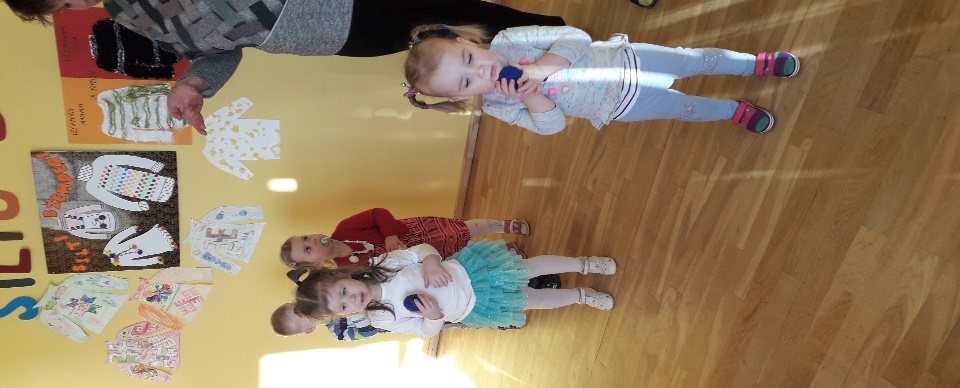 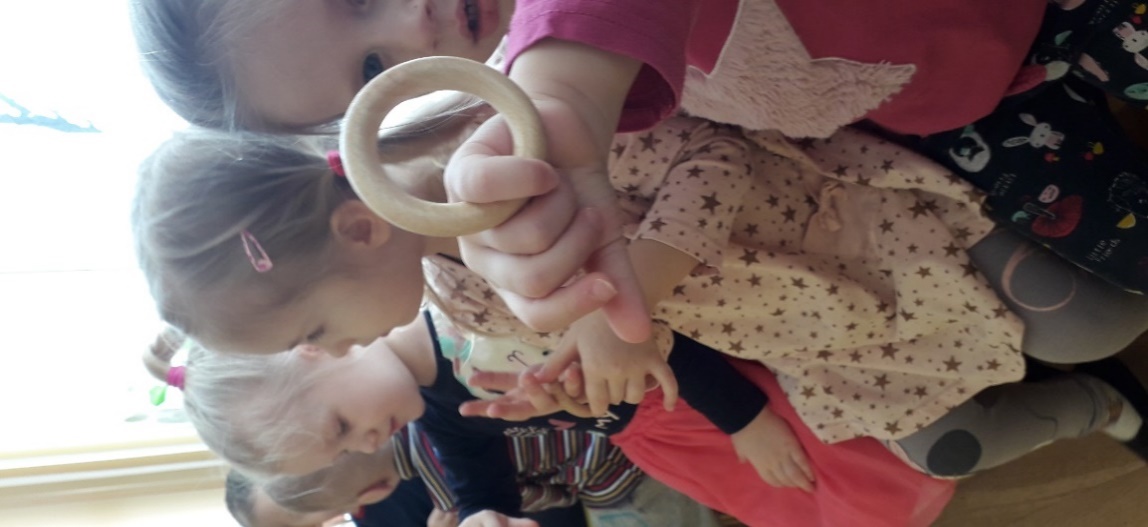 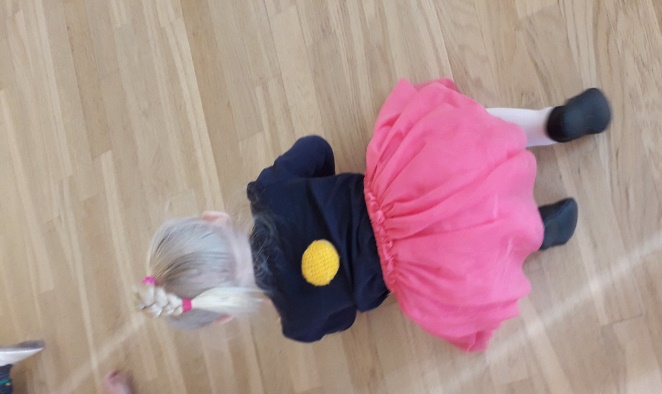 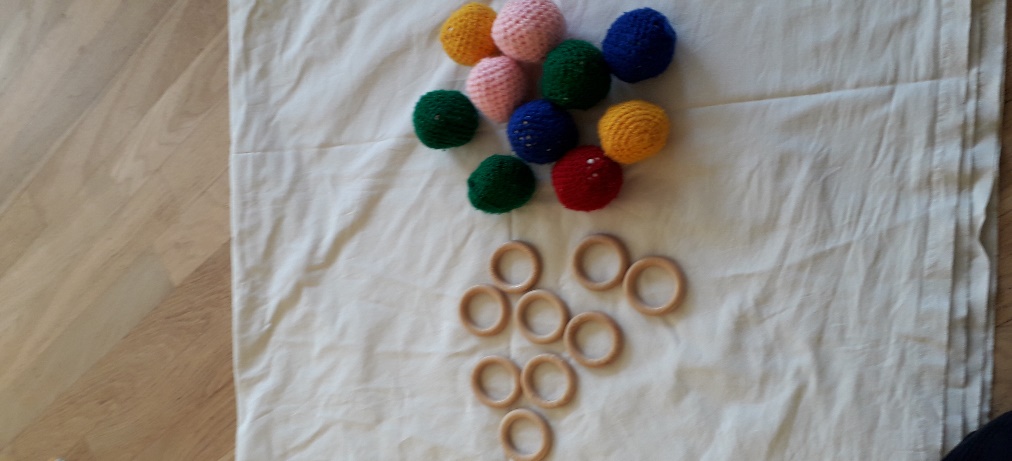 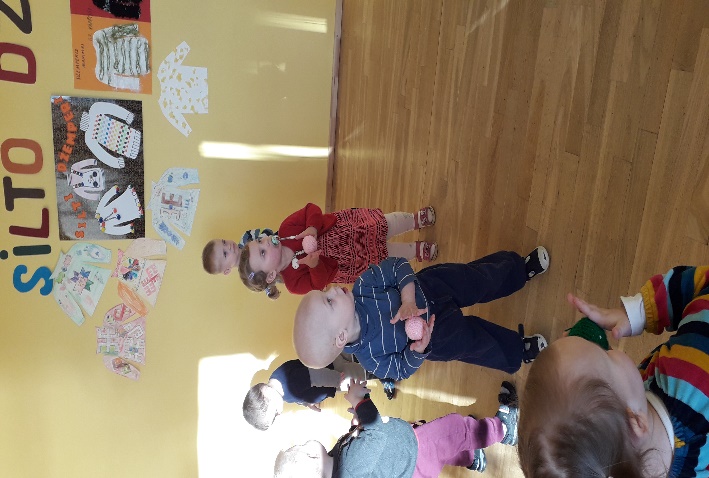 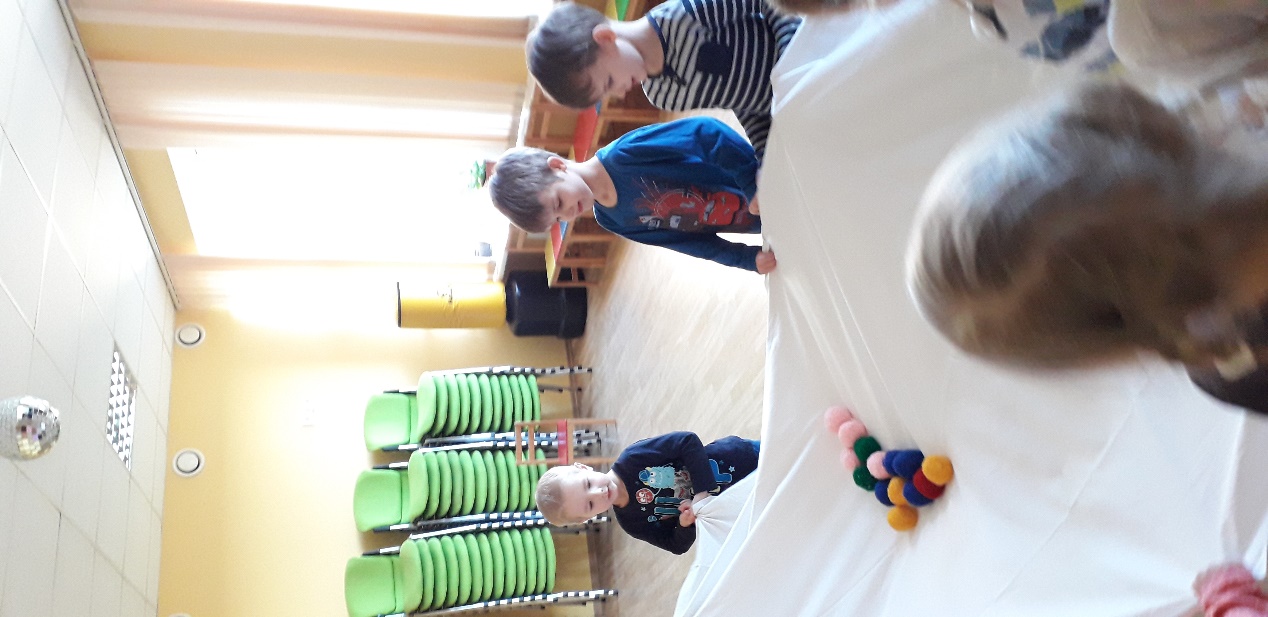 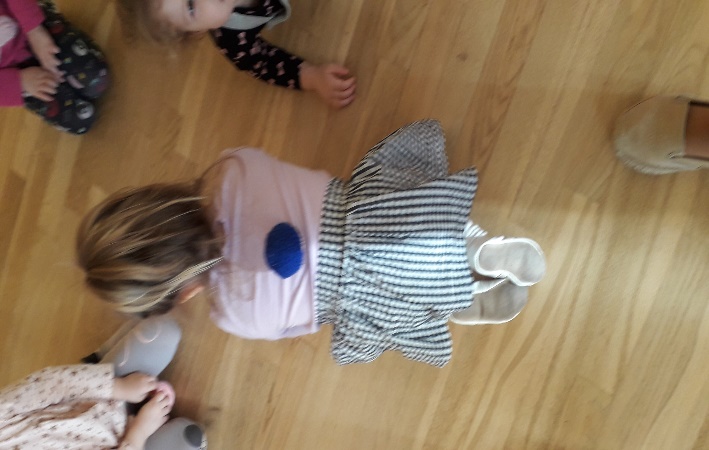 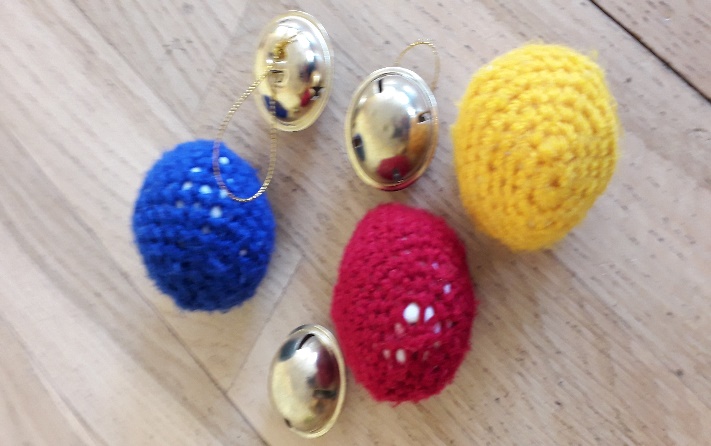 2020.g. 24.04.Bērnu vecumposms: 3-4 gadiPupu zupas dziesmiņa un pupu šeikera gatavošana. Mūzikas klausīšanās video-animācija ‘’Baltu pupu iestādīju.’’https://www.youtube.com/watch?v=0IAOV4IcW48https://www.youtube.com/watch?v=roBqAKxFugM 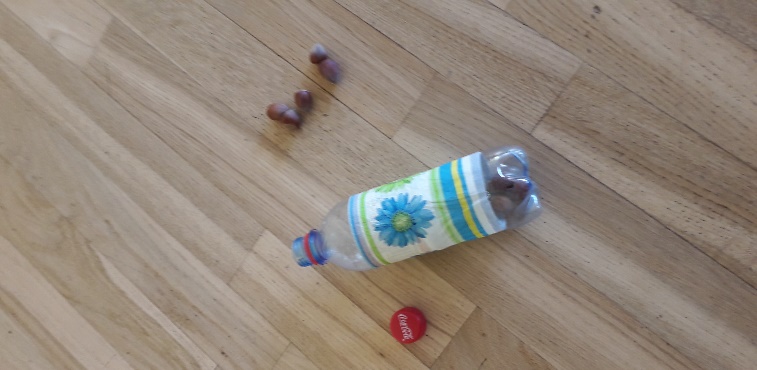 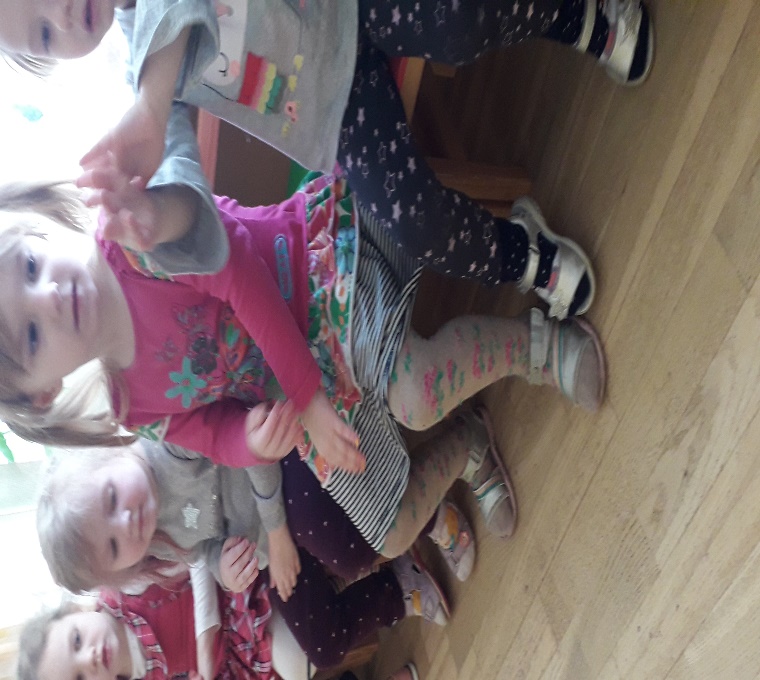 2020. g. 24. 04.Bēnu vecumposms: 4-5 gadiDziesmas video ‘’Zirneklītis’’; pirkstiņdziesma ‘’Maziņš zirneklītis’’; pašdarināts skanošais zariņš.https://www.youtube.com/watch?v=PVAfmEwW6Ao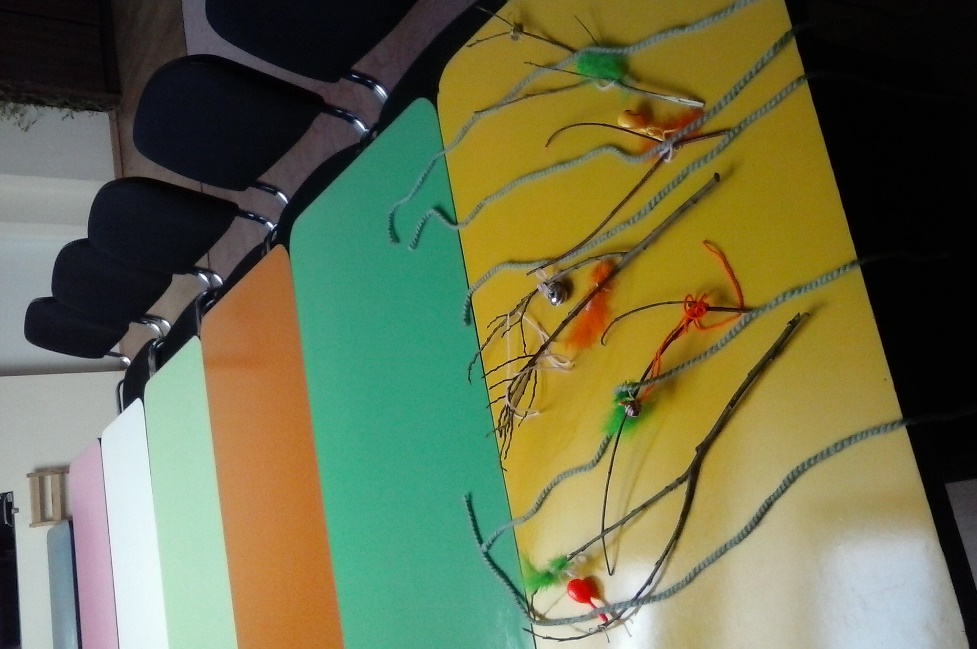 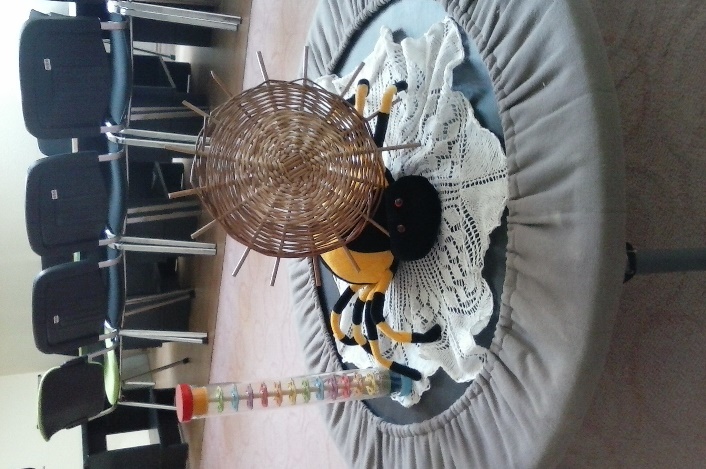 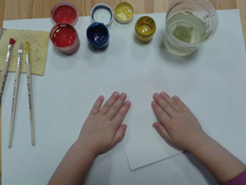 2020. g. 24.04.Bērnu vecumposms: 5-6 gadiLatviešu tautas rotaļa ‘’Zvirbul’, zvirbul’’’; mūzikas klausīšanās video ‘’Pieci zvirbulīši’’, ‘’Cīruli, kad ņemsi sievu?’’.http://www.putni.lv/pasdom.htmhttp://www.putni.lv/balsis/pasdom_2003-06-00_rudbarzi_i.folkmanis.mp3https://www.youtube.com/watch?v=MIQl4fdV4BUhttps://www.youtube.com/watch?v=mbcAb13hXwghttp://www.putni.lv/balsis/galcri_dziesma_B_2007-04-09_0624_liepaja_a.celmins.mp3https://lv.wikipedia.org/wiki/Lauku_c%C4%ABrulis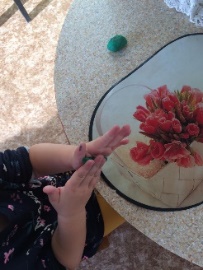 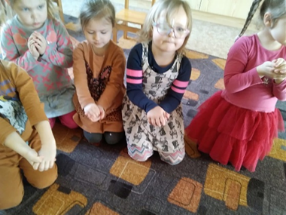 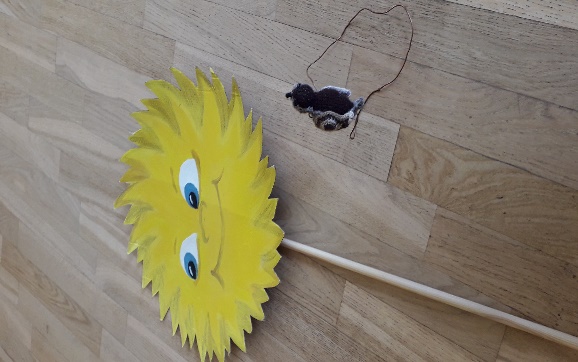 2020. g. 24.04.Bērnu vecumposms: 6-7 gadiDziesmas ‘’Degunlāča 1x1’’, ‘’Joka pēc alfabēts’’, ‘’Alfabēta burti’’; pašdarināts skaņu rīks-bundziņas.https://www.youtube.com/watch?v=LALENvRNYcYhttps://www.youtube.com/watch?v=OIodN3PVKZU&list=PLOmhYsKPasvJlBgeYVjxOx_nhvwWlIViP&index=8&t=0shttps://www.youtube.com/watch?v=W5e9GJfHC4A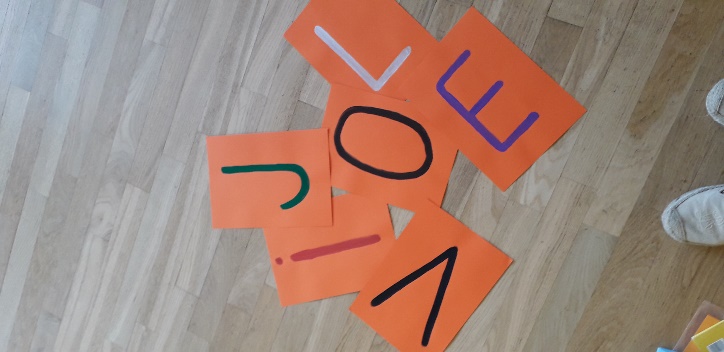 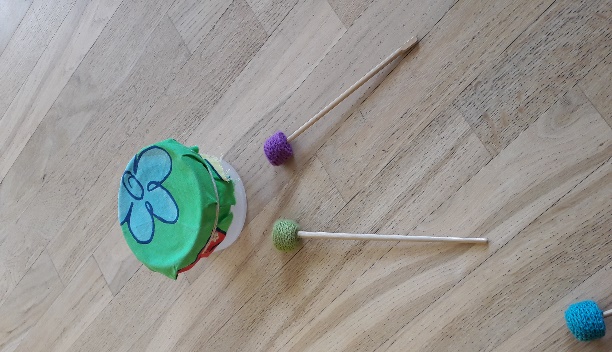 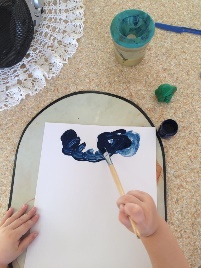 Bērna mācību darbībasPieaugušo atbalstsKo bērns mācāsBērns darbojas ar bumbiņu rokās kopā ar pieaugušo skandējot pantu: ‘’Ripo, ripo bumbiņ-(ripina bumbu pa kāju augšā un lejā, apkārt viduklim , pa rokas apakšdelmu un augšdelmu) lēkā, lēkā bumbiņ-(bumbiņa plaukstā un pasit ar to pa vienu plecu un pa otru, pa vienu celīti un pa otru), ceļo, ceļo bumbiņ-(pārliek bubiņu no vienas rokas otrā), paslēpies bumbiņ-(paslēpj bumbu padusē ), lēkā, lēkā bumbiņ-(iespiež bumbu starp ceļiem un lēkā), lido, lido bumbiņ ‘’- (met bumbu uz augšu un ķer).Bērns meklē bumbiņu, rāpo ar to uz muguras.Pieaugušais sameklē vai izveido apaļu bumbiņu 5 cm diametrā (var izmantot tenisa, paralona, uztamborētu bumbiņu vai kamolu pārveidotu par bumbu).Darbojas kopā ar bērnu ripinot bumbiņu pa dažādām ķermeņa daļām.(Vajadzīgas divas bumbiņas-katram pa vienai.) Beigās paši izdomā dažādus vingrinājumus ar bumbu. To var arī paslēpt redzamā, bet grūti pamanāmā vietā un bērns to meklē. Ar to var arī rāpot, ja apakšā palikts aiskaru riņķis vai cits riņķītis(piem., atslēgu piekariņa riņķis), kas notur bumbiņu.Trenē sīko pirkstu muskulatūru-smalkmotoriku, līdz ar to attīsta runu. Mācās krāsas, gūst pozitīvas emocijas un vingrina kustību koordināciju. Attīsta vērīgumu, stiprina mugurkaulu.Bērns skatās filmiņu un sameklē savas bumbas mājās un sakārto tās pēc lieluma-no lielākās uz mazāko un otrādi. Dungo līdzi Tutas dziesmiņai.Pieaugušais nodrošina video noskatīšanos. Palīdz bērnam sameklēt un sakārtot bumbas pēc lieluma. Palīdz skaitīt bumbas.Mācās izprast jēdzienus lielāks, mazāks, gūst priekšstatu par apaļa formu. Veidojas dzirdes priekšstati par bērnu dziesmām.Bērna mācību darbībasPieaugušo atbalstsKo bērns mācāsBērnam rokās pudelīte un sešas pupas. Skandējot vai dziedot(pašsacerēta melodija) pa vienai pupai ritmiski liek pudelē. Beigās ar roku aizsedz pudeles kakliņu, ritmiski krata pudelīti.Pieaugušais sarūpē tukšu plastmasas pudelīti un 6 pupas. Skandē kopā ar bērnu pupu zupas pantiņu: ‘’Viena pupa, otra pupa, cita resna, cita strupa. Viena pupa, otra pupa, kopā iznāk pupu zupa! ‘’ Kopā ar bērnu izdomā pantiņam melodiju.Vingrina sīko pirkstu muskulatūru, kas attīsta runu. Attīsta jaunradi-radošumu, jo bērns pats izdomā melodiju pantiņam. Attīsta ritma izjūtu un veicina muzicēšanas prieku.Bērns skandē pantiņu kopā ar pieaugušo un rāda līdzi pirkstus un rokas.Viena pupa-(vienas rokas rādītājpirksts) otra pupa (otras rokas rādītājpirksts) tava pupa-(ar abām rokām rāda uz mammu) mana pupa-(ar abām rokām rāda uz sevi).Liela pupa-(rokas uz augšu) maza pupa-(pietupjoties rokas uz leju) balta pupa-(abas rokas uz priekšu) raiba pupa-(apļveidīgas kustības ar rokām). Turku pupa-(rokas sānos braša stāja) čurku pupa-(noliecas, rokas karājas gar sāniem) kopā iznāk pupu zupa-(glauda vēderiņu ar plaukstām).Ņam, ņam, ņam-(sit plaukstas).Pieaugušais kopā ar bērnu skaita pupu pantiņu un rāda līdzi pirkstus un rokas. Var skaitīt turot katrā rokā pupu. Roku un pirkstu kustības var izdomāt arī citas, pašiem ērtākas. Pantiņam var sacerēt savu melodiju.Attīsta smalkmotoriku, veicina runu, radošumu, gūst pozitīvas emocijas no radošā procesa. Mācās runāt un skandēt vienkāršus vārdus.Bērns skatās animāciju ‘’Baltu pupu iestādīju’’ un vēro kā aug pupa. Dungo līdzi piedziedājumu.Darbojas stādot pupu.Palīdz pieaugušajam vārīt pupu zupu. Pieaugušais nodrošina video noskatīšanos. Aicina bēŗnu iestādīt pupu un laika gaitā vērot kā tā izaug. Sagatavo nepieciešamo- trauku, pupas, zemi vai mitras salvetes. Kopīgi ar bērnu darbojoties var uzvārīt arī pupu zupu un to apēst.Veido muzikālos dzirdes priekšstatus. Māca kāds ir pupas augšanas ceļš. Rosina darboties un pašam stādīt pupas.Pupa ir ēdama un no tām var izvārīt zupu. Lai garšo.Bēra mācību darbībasPieaugušo atbalstsKo bērns mācāsNoskatās dziesmu ‘’Zirneklītis’’ Pārrunā ar pieaugušo kas filmiņā notika. Kur rāpoja zirneklītis? Kas viņam traucēja rāpot. Skatās vēlriez dziesmas video un dungo līdzi.Pieaugušais nodrošina video noskatīšanos:https://www.youtube.com/watch?v=0s-INTyc878Pārrunā ar bērnu kas notika dziesmiņā. Izskaidro grūto vārdu ‘’rore ‘’, ka tā ir notekūdens caurule.  Dzied līdzi dziesmiņai. Aicina bērnu uzzīmēt savu zirneklīti, kur viņš varētu rāpot. Izskaita, ka zirneklim ir 6 kājas.Mācās jaunus vārdus. Veido muzikālos dzirdes priekšstatus. Mācās kopā ar pieaugušo jaunu dziesmu par zirneklīti.Vērojot, klausoties un iztēlojoties rod ideju radošam darbam-zīmējumam.Iemācās pirkstiņpantu pēc video klipa melodijas:‘’Maziņš zirneklītis savu tīklu auž (kr. rokas pirksti plati izplesti, lab.rokas rādītājpirksts apvelk apkārt katram kr.rokas pirkstam-it kā zīmētu kr.plaukstu uz papīra).Lietus palaidnītis steidz to slapināt (kustina abu roku pirkstus no augšas uz leju).Saulīte atnāca lietu aizdzina (kustina abu roku apkšdelmus ar izvērstiem pirkstiem uz vienu pusi un uz otru).Atkal zirneklītis savu tīklu auž (lab. rokas pirksti plati izplesti un kr.rokas rādītājpirksts zīmē apkārt lab.rokas pirkstiem, tāpat kā sākumā).Kopā ar bēnu dzied dziesmiņu un rāda līdzi plaukstas un pirkstus.Attīsta smalkmotoriku, līdz ar to runu. Iemācās vienkāršas dziesmiņas vienu pantiņu, kustinot pirkstiņus, pēc noskatītā video klipa melodijas.Dodas ar pieaugušo pastaigā meklēt zaru kā V burts.Kopīgi izrotā zaru, piekar tam arī kādu zvārgulīti vai grabulīti kas skan-skanošais zariņš. Garo dzijas pavedienu tin apkārt zariņam kā zirnekļa tīklam- no viena zara uz otru un atpakaļ. Kad darbs gatavs spēlē to līdzi Zirneklīša dziesmiņai.Pastaigā atrod dubultzaru, kuram zari veido V burtu. Kopā ar bērnu šo zaru izpušķo ar krāsainām spalviņām, dzīpariņiem, zvārgulīšiem vai citiem nieciņiem, kas skan. Nogriež no dzijas kamola pagarāku pavedienu, kas bērnam būs jātin apkārt zariņam kā zirnekļa tīkliņš.Trenē sīko pirkstu muskulatūru, līdz ar to attīsta runu.Veicina koncentrēšanās spējas un māku padarīt darbu līdz galam-pašvadīta mācīšanās. Gūst pozitīvas emocijas no radošā procesa rezultāta.Bēna mācību darbībasPieaugušo atbalstsKo bērns mācāsBērns tēlo Slimo zvirbuli un atsacas uz uzrunu augstā balstiņā:‘’Ko, ko, ko?’’Bērns-Slimais zvirbulis, ar kustībām rāda kādu ķermeņa daļu, kas it kā sāp...piem., galva. Atkārto skandējot ar 2.reizi: ‘’Zvirbulītim, nabadziņam galviņa sāpēj.’’Tā bērns rāda vēl dažas ķermeņa daļas, kas var sāpēt, bet kā zvirbulim-spārniņš, knābis, kājiņa, astīte u.c.Beigās zvirbulīts priecīgi lēkā uz abām kājām, skandējot līdzi: ‘’Zvirbulītim nekas nesāp, zvirbulīts ir vesels!’’Pēta kāds izskatās īsts zvirbulis attēlos, noklausās zvirbuļa balsi.Dodoties pastaigā novēro īstos zvirbuļus un sakausa to čivināšanu, mēģina attdarināt šo skaņu.Rotaļa vismaz diviem un vairāk dalībniekiem.Jautā skandējot uz vienas skaņas: ‘’Zvirbul, zvirbul!’’ Pēc zvibuļa atsaukšanās. ‘’Kas tevim sāpēj?’’ Noskatās ko rāda zvirbulis un tad skandē secinājumu: ‘’Zvirbulītim, nabadziņam, galviņa sāpēj’.’’(Skandē 2reizes)Beigās, kad nevar neko izdomāt, kas vēl varētu sāpēt, skandē: ‘’Zvirbulītim nekas nesāp, zvirbulīts ir vesels!’’(2x)Tabulas beigās uzpiežot uz saites: www.putni.lv.apskatās kāds izskatās zvirbulis un kā viņš dzied. Pastaigas laikā vēro īstos zvirbuļus...Attīsta tēlaino domāšanu. Māca muzikāli ritmiskās kustības kā ar rokām parāda spārnu, knābi, astīti utt.Attīsta runu, domāšanu-savas ķermeņa daļas pielāgot putna, piem., knābis-mute, spārns-roka.Rotaļas tēlu- zvirbuli mēģina novērot dabā. Pārrunā viņa izskatu, lielumu, atdarina balsi- notiek pašvadīta mācīšanās.Bērns noskatās dziesmiņu ‘’Pieci zvirbulīši’’. Dzied līdzi un rēķina cik zvirbuļi atlidoja un cik aizlidoja.Pieaugušais nodrošina video noskatīšanos. (3. saite)-www.youtube.comDzied kopā ar bērnu.Caur dziesmu gūst priekšstatus par matemātiskām darbībām-saskaitīšanu un atņemšanu. Attīsta runas dikciju.Bērns noskatās video dziesmai ‘’Cīrulis un pūcīte’’. Dungo līdzi.Kopā ar pieaugušo veido no plastalīna kādu putniņu.Pieaugušais nodrošina video noskatīšanos (4. saite) un aicina bērnu no plastalīna arī izveidot kādu putniņu. Sarūpē plastalīnu un paliktni. Pārrunā kādus putnus šodien iepazinuši- zvirbuli, pūci, cīruli (cīruļa dziesma un attēls 5.un 6. saite) un kuru no tiem veidos.Vingrina sīko pirkstu muskulatūru, līdz ar to attīsta runu. Veicina tēlaino domāšanu. Vērojot, klausoties un iztēlojoties rod ideju radošam darbam- putniņš no plastalīna.Bērna mācību darbībasPieaugušo atbalstsKo bērns mācāsBērns noskatās dziesmas ‘’Degunlāča 1x1 ‘’ video, mācās dziesmu, dzied līdzi. Katrā pantiņā sasit plaukstas tik reizes, cik ir skaitlis atbildē piem., 1.p.1x, 2.p.2x un tā augošā secībā līdz 6. pantam. Pēc tam plaukstu vietā izmanto kādu pašskanošu skaņu rīku bundziņas vai kociņus vai akmentiņus vai ko citu. Iemācās dziesmu no galvas līdz sestajam pantiņam. Nodrošina video noskatīšanos: (1.saite)Palīdz sameklēt skaņu rīku ar ko sist līdzi ritmu.Veido muzikālās dzirdes priekšstatus. Iepazīst komponistu Renāru Kauperu. Mācās skaitīt līdz 10. Attīsta ritma izjūtu. Veicina muzicēšanas prieku. Mācās jaunu dziesmu, ko var nodziedāt izlaiduma svētkos.Bērns skatās, dzied un lasa līdzi dziesmai ‘’Alfabēta burtu dziesma’’Bērns no burtu kartiņām mēģina salikt vārdu. Bērns pats zīmē un griež savus burtus tādus, lai izveidotos viens vārds, to tagad min un saliek pieaugušais.Pieaugušais nodrošina video noskatīšanos: (2.saite). Uzzīmē un izgriež dažas burtu kartiņas tā, lai sanāk kāds vārds: piem., pele. Sajauc secību, kāds vārds sanāk-min un saliek bērns. (Var izmantot jau gatavus skrabel spēles burtu klučus, vai kādas burtu puzles.)Apgūst burtus, mācās lasīt caur spēli. Pilnveido vārdu krājumu. Gūst pozitīvas emocijas no radošā procesa un tā rezultāta. Mācās jaunu spēli un dziesmu. Vingrina smalkmotoriku, kas ietekmē runas attīstību.Bērns skatās un dzied līdzi dziesmai ‘’Joka pēc alfabēts’’.Zīmē savu burtu kopā ar tēlu, kas sākas uz tā paša burta. Domā vairākus vārdus uz viena burta, beigās izvēlas ko zīmēs.Nodrošina dziesmas video noskatīšanos (3. saite)Rosina bērnu pašam uzzīmēt savu burtu un kādu būtni, kas sākas ar šo burtu piem., Emīls-ezis.Nodrošina zīmēšanas piederumus-baltu lapu, zīmuļus vai krītiņus. Palīdz izdomāt burtus uz viena burta.Mācās jaunu dziesmu, ko var dziedāt izlaiduma svētkos. Veido muzikālās dzirdes priekšstatus. Attīsta tēlaino domāšanu.Vērojot, klausoties un iztēlojoties rod ideju radošam darbam.Attīsta runu, pilnveido vārdu krājumu.Bērns spēlē bundziņas ar vālīti dziesmā ‘’Degunlāča 1x1’’, katrā pantā uzsitot attiecīgo skaitli.Nodrošina tukšu plastmasas spainīti ar vāku, apmēram 10 cm lielu (skābu kāpostu tukšais bundulītis 1l vai  1kg.), auduma gabalu apm.15x15cm, stipru linu diegu. Kopā ar bērnu veido bundziņas. Vālītei derēs suši kociņš kuram vienā galā ar karstlīmi iestiprināts šampānieša koka korķis, kuru vēlams aptamborēt ar dziju-apaļais gals. Derēs arī cits kociņš ar apaļu galu.Attīsta ritma izjūtu, veicina muzicēšanas prieku, dod gandarījumu, ka ir pašam savs mūzikas instruments.Mācās un atkārto dziesmu spēlējot skaņu rīku.